Для участия в конкурсе студентам необходимо:Заполнить на сайте http://isu.ifmo.ru/ Портфолио пользователяВыбрать «Конкурс на повышенную стипендию» учебная деятельность, научно-исследовательская деятельность, общественная, культурно-творческая, спортивная деятельность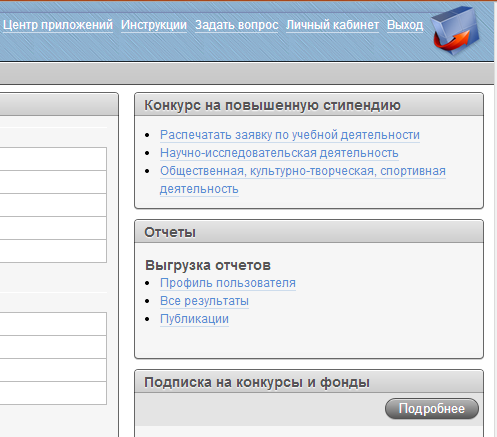 Подать заявку на выбранную деятельностьВыбрать и отметить галочкой выбранные поля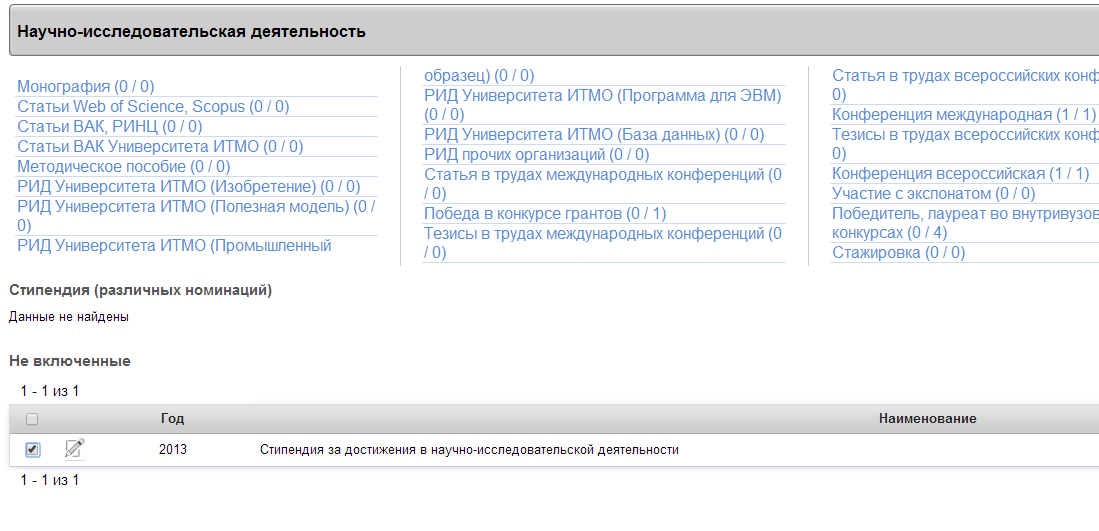 Нажать на кнопку «Добавить выбранные»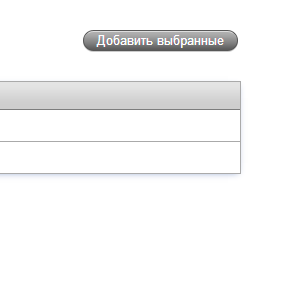 Подать заявку (изменение заявки будет невозможно)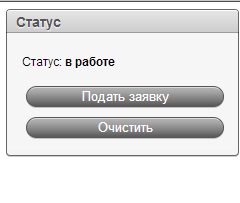 Распечатать Портфолио-заявку:один экземпляр для учебной деятельности (при наличии более 80% оценок «отлично» за весь период обучения или достижений в указанной деятельности)один экземпляр для научно-исследовательской деятельности (при наличии достижений в указанной деятельности)один экземпляр для общественной/культурно-творческой/спортивной деятельности (при наличии достижений в указанной деятельности)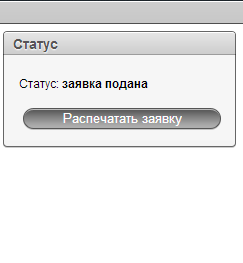 Подписать Портфолио-заявку:у декана, у заведующего кафедройу начальника отдела научно-исследовательской работы студентов 
О.В. Елисеева (ауд. 309) (для научно-исследовательской деятельности) у начальника департамента молодежной политики Д.А. Светлова (ауд. 453) и председателя Совета обучающихся П.Ю. Литвиненко (ауд. 159-а) (для общественной/культурно-творческой/спортивной деятельности)Сдать Портфолио-заявки и задать вопросы можно:по научно-исследовательской деятельности – в ауд. 309 с понедельника по пятницу с 11.00 - 13.00 и с 14.00 - 16.00по учебной деятельности – в ауд. 384 с 11 00 - 13.00 и с 14.00 - 17 00по общественной/культурно-творческой/спортивной деятельности – а ауд. 159-а с 11 00 - 13.00 и с 14.00 - 17 00Примечания:Студентам магистрантам, поступившим из других вузов, для подачи заявки на повышенную стипендию по учебной деятельности необходимо предоставить заверенную копию приложения диплома с оценками.Документы, предоставленные не в полном объеме, не рассматриваются.По научно-исследовательской деятельности учитываются следующие показатели:1. Монография:2. Статья в международных рецензируемых журналах и трудах конференций, входящих в одну из систем цитирования: Web of Science, Scopus:3. Статья в рецензируемых журналах РФ (из перечня ВАК):4.Статья в рецензируемых журналах Университета ИТМО (статья, опубликованная в следующих журналах от подразделений Университета ИТМО, из перечня ВАК): 1.) Известия высших учебных заведений. Приборостроение; 2.) Научно-технический вестник информационных технологий, механики и оптики; 3.) Наносистемы: физика, химия, математика; 4.) Научный журнал Университета ИТМО. Серия: Холодильная техника и кондиционирование, (электронный журнал);5.) Научный журнал Университета ИТМО. Серия: Экономика и экологический менеджмент (старое название – Научный журнал СПбГУНИПТ. Серия Экономика и экологический менеджмент, (электронный журнал)6.) Научный журнал Университета ИТМО. Серия: Процессы и аппараты пищевых производств (старое название – Научный журнал СПбГУНИПТ. Серия: Процессы и аппараты пищевых производств, (электронный журнал);(фамилия и инициалы авторов, название статьи, название журнала, год, номер тома, номер выпуска, страницы).5. Методическое пособие (автор, соавтор):6. РИД (Изобретение) (результаты интеллектуальной деятельности):7. РИД (Полезная модель) (результаты интеллектуальной деятельности):8. РИД (Промышленный образец) (результаты интеллектуальной деятельности):9. РИД (Программа для ЭВМ) (результаты интеллектуальной деятельности):10. РИД (База данных) (результаты интеллектуальной деятельности):11.РИД (Прочих организаций):12. Статья в трудах международных конференций (статья в журналах, не входящих в системы цитирования: Web of Science, Scopus):13. Победа в конкурсе грантов, (индивидуальный грант, УМНИК):14. Тезисы в трудах международных  конференций (тезисы в журналах, не входящих в системы цитирования: Web of Science, Scopus):15. Статья в трудах всероссийских конференций:16. Выступление на международных конференциях:17. Тезисы в трудах всероссийских конференций:18. Выступление на всероссийских конференциях:19. Участие с экспонатом на выставках:20. Победитель, лауреат внутривузовских конкурсов:21. Стажировка:22. Участие в международных научных лабораториях:23. Участие в коллективных НИОКР, финансируемых в рамках подготовки магистрантов и аспирантов Университета ИТМО:24. Участие в прочих коллективных НИР и ОКР:25. Стипендия (различных номинаций):26. Премия (различных номинаций):27. Диплом (различных номинаций):28. Выступление на прочих конференциях:29. Статья в научных журналах и сборниках:30. Участие во внутривузовских конкурсах.